Если ребенок обманывает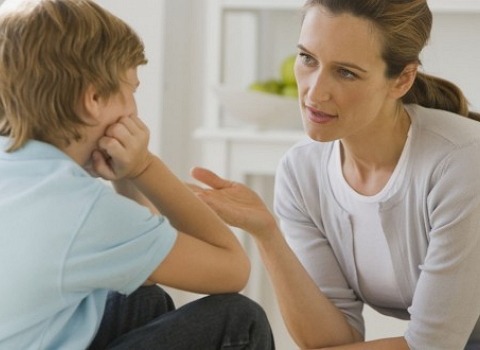 Каждый родитель мечтает о том, чтобы его ребенок вырос хорошим, честным и порядочным человеком, однако случаются ситуации, при которых выясняется, что ребенок обманывает. Еще недавно он не умел врать, но время прошло. Появились первые негативные плоды взросления: обман и ложь.
Осознав это, родители расстраиваются, начинают разыскивать ответы на вопросы. Что делать? Почему же дети лгут? Кто их этому научил? Как отучить их обманывать? Многие психологи считают детскую ложь вполне нормальным явлением в развитии ребенка. Так может, детская ложь – это норма?Проблема обмана существует в любом возрасте и полностью искоренить ее невозможно. Поэтому важно разобраться в причине его появления и суметь предотвратить плохие последствия. Многие родители сами лгут и редко задумываются о том, как их ложь отражается на детях. А ведь ребенок учится обманывать так же, как учится всему остальному, особенно глядя на близких, которые вскоре начинают бить тревогу и стараются найти любые способы избавить ребенка от плохой привычки. Но искоренить и исправить всегда намного сложнее, чем предотвратить.Столкнувшись с ложью ребенка, родители находятся в растерянности. Как правильно поступить: наказать или проигнорировать обман? Но перед тем, как отвечать на этот вопрос, следует разобраться, что понимать под обманом и где находится грань между обманом и фантазией. Ребенок обманывает совсем не потому, что не уважает своих родителей или не любит их. И причина не в отсутствии моральных ценностей. Есть множество разных мотивов, которые подталкивают его к обману.Особенности лжи в разном возрастеПервые попытки «преобразовать» действительность случаются в 3-4 года, когда происходит формирование речи. До четырехлетнего возраста ложь в собственных интересах ребенку не нужна. Он делает то, что хочет, считает это правильным. Малыш не различает нравственных сторон лжи и правды. Он ни на миг не сомневается в том, что все вокруг мыслят так же. Внутренняя речь в этом возрасте еще не достаточно развита, поэтому дети не способны проговаривать мысленно то, что собираются произнести вслух. Именно по этой причине они не задумываясь говорят все, что приходит им на ум.С 4-6 лет дети начинают обманывать все чаще. Их ложь распознать сложнее. Они могут быть хорошими актерами и вовлекать в свой обман других участников.Когда дети достигают школьного возраста, они говорят неправду еще более убедительно. Первый сознательный обман начинается с желания скрыть от родителей плохой поступок, чтобы избежать наказания с их стороны. Ведь вокруг столько интересного, а от взрослых только и слышится «нельзя», «не нужно так делать», «ругать буду».Постепенно у детей растет словарный запас, им становится легче понимать, как думают другие люди, поэтому ложь становится все более разнообразной. К восьми годам они обманывают так, что взрослые не всегда могут разоблачить их. В этом возрасте происходит перестройка детского организма, ребенок социально адаптируется и усваивает некоторые формы «вежливости». К сожалению, вежливость и тактичность в нашем обществе тоже подразумевает определенную долю обмана. Рано или поздно ребенок это усваивает и даже начинает использовать обман для своей выгоды. Задумываясь над тем, как сделать свою жизнь более комфортной, он понимает, что говорить неправду – прекрасный выход из многих ситуаций. Поэтому с этого момента дети могут обманывать осознанно все чаще и чаще.В 14 лет у детей появляются несколько иные поводы для обмана, чем в 4 года. Подрастая, ребенок испытывает потребность в автономности от своих родителей. Подросток может начать создавать какое-то особенное пространство, где только он является хозяином. Если в детстве у ребенка есть свои «секретики», то в подростковом возрасте у него появляются свои тайны, которые он может доверить только избранным.В переходном возрасте обман может являться признаком взросления, поэтому родителям не нужно расстраиваться. Ребенок лишь хочет вырваться из-под родительского контроля. На вопросы о том, с кем проводил время, что делал, где был, подросток может отвечать ложью. Это своеобразный бунт против чрезмерного родительского контроля.Причиной лжи в переходном возрасте может стать нехватка родительского внимания и любви. Ребенок может быть не уверен в том, что интересен одноклассникам или любим своими родителями, поэтому внимание окружающих он привлекает при помощи того же обмана. Подросток может думать о том, что посредством лжи он сможет преодолеть барьер в общении с людьми, чьим мнением он дорожит. При этом он может не понимать, что таким поведением он может окончательно потерять их доверие.Родителям следует предупредить об этом ребенка. Более того, если вы заметили, что ребенок использует ложь в корыстных целях, делает это систематически и профилактические меры не приносят никакого результата, следует задуматься о том, как поступать дальше и корректировать свои методы воспитания.Что делать, если ложь стала постоянной?Как же правильно поступить, если ребенок начал постоянно обманывать? Искоренять плохую привычку нужно при первых симптомах обмана в личных интересах. Но прежде, чем предпринимать какие-то воспитательные меры, важно разобраться, какая именно причина кроется за его обманом, и проанализировать ее. Для этого необходимо не только серьезно поговорить с ребенком, но и разобраться в себе вам, родителям.Чтобы объективно посмотреть на ситуацию со стороны, ответьте на следующие вопросы:•Ребенок солгал преднамеренно?•Если преднамеренно, то почему?•Может, в этом виноваты вы?•Может, у вас завышенные требования к ребенку, или он всего лишь подражает?•Может, вы сами спровоцировали обман соблазнами или вопросами-ловушками?•Кто пострадал от лжи: вы, ваш ребенок или посторонний человек?•Может ли эта ложь отозваться какой-то реакцией в будущем?Теперь взгляните на себя со стороны и трезво оцените ситуацию. Ответьте на следующие вопросы:•Не чувствует ли себя ребенок отверженным в семье?•Не сравниваете ли вы его с другими детьми в семье, высказывая недовольство и вызывая ревность и соперничество?•Не занижаете ли вы его самооценку?•Имеет ли место излишняя опека?•Может, обманывая, ребенок подражает своим друзьям?•Не копирует ли он вас, являясь неожиданным свидетелям того, как вы «манипулируете» ложью, считая ее сущим пустяком?•Не вызываете ли вы в ребенке враждебность своими наказаниями «за дело» или с целью «профилактики»?Причиной детского обмана может стать недоверие между родителями и ребенком, нарушение взаимопонимания. Нужно определить, когда произошла потеря доверия. Порой наказания несоизмеримы с провинностью. Кроме того, ребенка могут осуждать за его поведение и поступки там, где он ожидает поддержки. Как правило, другими причинами детского обмана могут быть следующие:•желание избежать наказания;•самозащита;•защита близких людей от неприятностей;•чрезмерный контроль со стороны родителей;•грубость и жестокость со стороны родителей;•боязнь оказаться наказанным или униженным;•страх разочаровать родителей.Среди целей детского обмана можно отметить следующие:•желание добыть что-либо, чего другим путем заполучить нельзя;•нежелание попасть в неловкую ситуацию;•стремление показать личное превосходство над людьми, имеющими некую власть;•стремление избежать позора или стыда;•стремление избежать наказания за плохое поведение или проступок;•изучение реакции родителей на обман;•привлечение к себе внимание;•в целях манипуляции.Некоторые дети так искусно могут обманывать, что их родители чаще всего даже и не задумываются, что такой факт может быть и в их семье. Конечно, каждый ребенок индивидуален, а значит и обманывать он тоже будет по-своему. Кто-то сделает это так, что ложь будет видна «невооруженным взглядом», кто-то вызовет лишь легкое сомнение в искренности своих слов, а кто-то сделает это так, что родители даже ни о чем и не заподозрят. Отметим, что в любом случае есть определенные невербальные признаки, по которым можно выявить, когда ребенок обманывает. Следует быть настороже, если во время беседы ребенок:•смотрит в сторону, а не в глаза;•во время разговора подносит руки ко рту;•периодически покашливает;•касается носа, подбородка или висков;•трогает воротник и шею;•касается мочки уха;•держит руки в карманах.Какие меры стоит предпринимать?Но настал момент истины – обман раскрыт. Что же дальше делать, если ребенок обманывает?•Спокойно дайте понять, что знаете, что ребенок говорит неправду и вам из-за этого очень обидно.•Дайте ребенку шанс сказать правду самому.•Уличив ребенка во лжи, не начинайте разговор с упреков. Поговорите «по душам». Разберитесь в причинах, которые побуждают его обманывать. Постарайтесь помочь ему.•Не торопитесь с наказанием, ведь наказывая детей за обман, нельзя выйти из ситуации без последствий. Так можно только усугубить ситуацию, а дистанция между ребенком и родителями может вырасти еще больше. Похвалите его, что если он смог сознаться во лжи, значит он честен и сможет больше так не поступать.•Расскажите ребенку о том, как вы цените, когда говорят правду, и не любите, когда он вам врет. Поговорите с ним о том, как важно всегда быть честным, чтобы не потерять доверие и уважение людей.•Старайтесь не говорить ребенку, что он лжец, врун и обманщик. Такие слова могут негативно повлиять на его самооценку или привести к еще большей лжи.•Учите говорить его любую правду. Пусть он поймет: лучше «горькая» правда, чем «сладкая» ложь.•Старайтесь поощрять как можно чаще искренность ребенка.•Создавайте отношения, построенные на доверии. Такие отношения зарождаются с самого начала общения родителей и детей, и если родители постоянно будут демонстрировать ребенку полное доверие, то ребенку незачем будет врать. Важно, чтобы ваше чадо доверяло вам и не боялось сказать правду. Для этого ребенок должен быть уверен, что не потеряет вашу любовь и хорошее расположение к нему.•Проанализируйте свои действия: не слишком ли у вас завышенные требования к своему ребенку? Не исключено, что они не соответствуют его возможностям. Может быть, ребенок постоянно пребывает в страхе унижения или наказания. Возможно, ложь является обычной защитой от страха. В подобных случаях необходимо пересмотреть свои методы воспитания.•Будьте единодушны в требованиях к ребенку. Дети быстро понимают, как можно манипулировать родителями, которые не могут договориться друг с другом. В семье к ребенку должны быть единые требования. Недопустимо, чтобы кто-либо из родителей разрешал то, что другой категорически запрещает.•Подумайте, может быть в жизни ребенка слишком много запретов, и для того, чтобы удовлетворять свою природную любознательность, активность, ребенок вынужден говорить неправду.•Сдерживайте свои обещания. Будьте внимательны к своим словам. Обещайте только то, что сможете выполнить. Это касается как поощрений, подарков, так и наказаний.•Говорите о своем ребенке хорошо, обсуждайте не его личность, характер, а его поступки. «Ты у меня такой честный, почему же в этот раз не сказал правду?» вместо «Тебе только 6 лет, а уже врешь… Хочешь вырасти лгуном?»•Ребенку, который извлекает выгоду из своей лжи, необходимо объяснить, что в случае обмана он будет наказан за обман, а не за совершенный поступок.•Если обман повторяется снова и снова, необходимо прибегнуть к наказанию. Но наказание должно быть эквивалентно проступку и возрасту. Наказывать нужно за конкретный проступок, и только после подробного обсуждения. Исключены должны быть жесткие, длительные наказания. Подобные наказания ожесточают ребенка, и тогда он замыкается, пытается в следующий раз скрыть от вас что-то еще более тщательно.•Помогайте ребенку избегать ситуаций, когда он чувствует, что должен обманывать. Например, вы видите, что ребенок пролил суп. Вы могли бы сказать ему: «Зачем ты это сделал? Поаккуратнее быть нельзя, растяпа?» Такие слова вынуждают ребенка чувствовать себя неловко и оправдываться. В следующий раз после того, как он что-то прольет, он постарается это скрыть и начнет обманывать. Чтобы избежать такой ситуации, вы могли бы просто сказать: «Я вижу, что ты это сделал нечаянно. Давай все вместе отмоем. В следующий раз будь более внимательным и не отвлекайся во время еды, хорошо?».•Будьте позитивны. Попробуйте на собственном примере подчеркнуть важность честности в вашей семье. Например, папа может сказать: «Мы с тобой разбили мамину любимую тарелку, но мы не станем ее обманывать. Давай с тобой честно ей во всем признаемся. Она нас обязательно простит, а чтобы она не сильно расстраивалась, мы завтра купим ей новую красивую тарелочку».•Помните: самое действенное мероприятие, влияющее на формирование порядочности и честности – это личный пример. Ведь ребенок копирует вас, родителей, и часто причиной его негативного поведения является отражение ваших поступков и слов. Поэтому служите хорошим примером для своего ребенка!